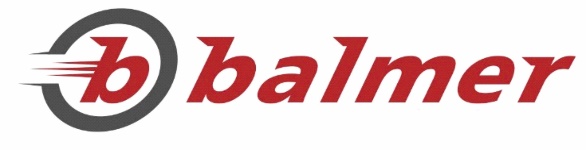 							balmer-muetzen.ch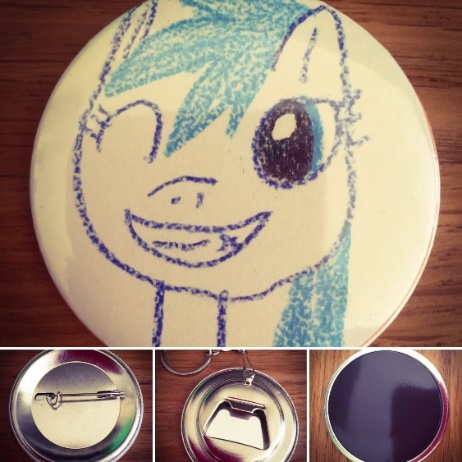 Create your ButtonAnleitungDrucke diese Vorlage aus!kreiere deinen Butten innerhalb des kleinen Kreises (du kannst zeichnen und malen, das Papier sollte aber keine allzu grossen Unebenheiten aufweisen (keine zu dicken Sachen aufkleben))schneide deine Kreation am äusseren, schwarzen Kreis ausbringe dein Kunstwerk an meinen Stand an folgenden Märkten:Samstag, 19. November 2016, vo-härze-Adventsmarkt, Markthalle UetendorfSamstag, 10. Dezember 2016, Wiehnachtsmärit Dorfplatz IseltwaldSonntag, 11. Dezember 2016, Wiehnachtsmärit Bärenplatz Wilderswildu wählst, ob du einen Button mit Anstecknadel, einen Schlüsselanhänger/Flaschenöffner oder ein Magnet möchtest und ich erstelle dir deinen persönlichen ButtonViel Spass!Für alle Kinder (bis 16 Jahre) ist 1 Button GRATIS!(jeder weitere Button kostet 4 Franken)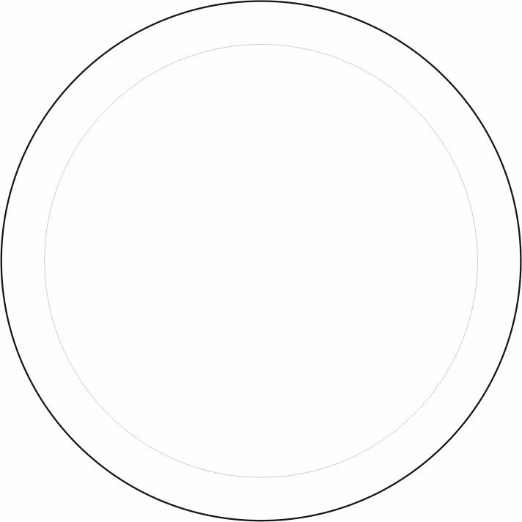 